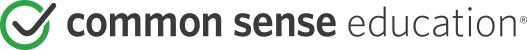 Is Seeing Believing?Name:Date:Example 1: DirectionsWork with your group to analyze the photograph on this page. Then answer the questions below.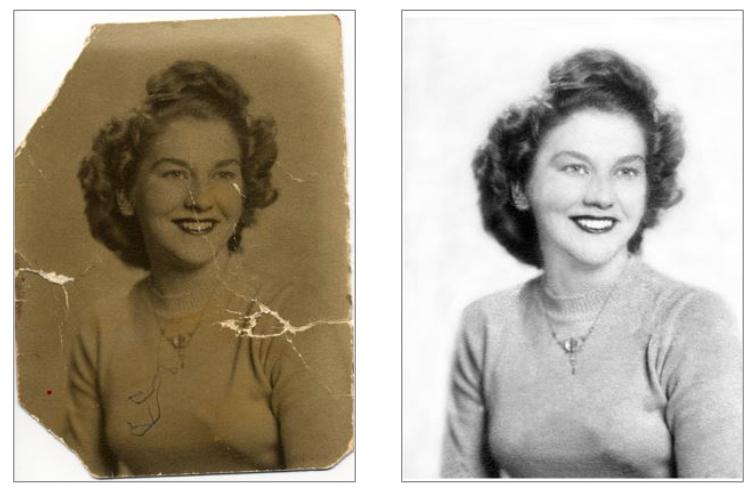 What was altered in the second version of the photo?Why do you think it was altered? What was the person who altered it trying to accomplish?Example 2: DirectionsWork with your group to analyze the photograph on this page. Then answer the questions below.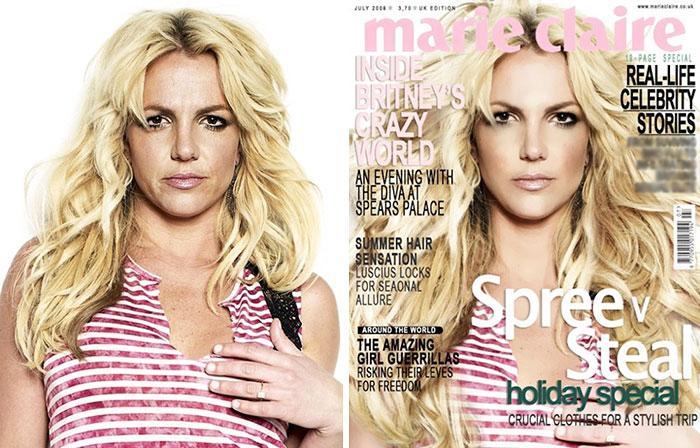 What was altered in the second version of the photo?Why do you think it was altered? What was the person who altered it trying to accomplish?Example 3: DirectionsWork with your group to analyze the photograph on this page. Then answer the questions below.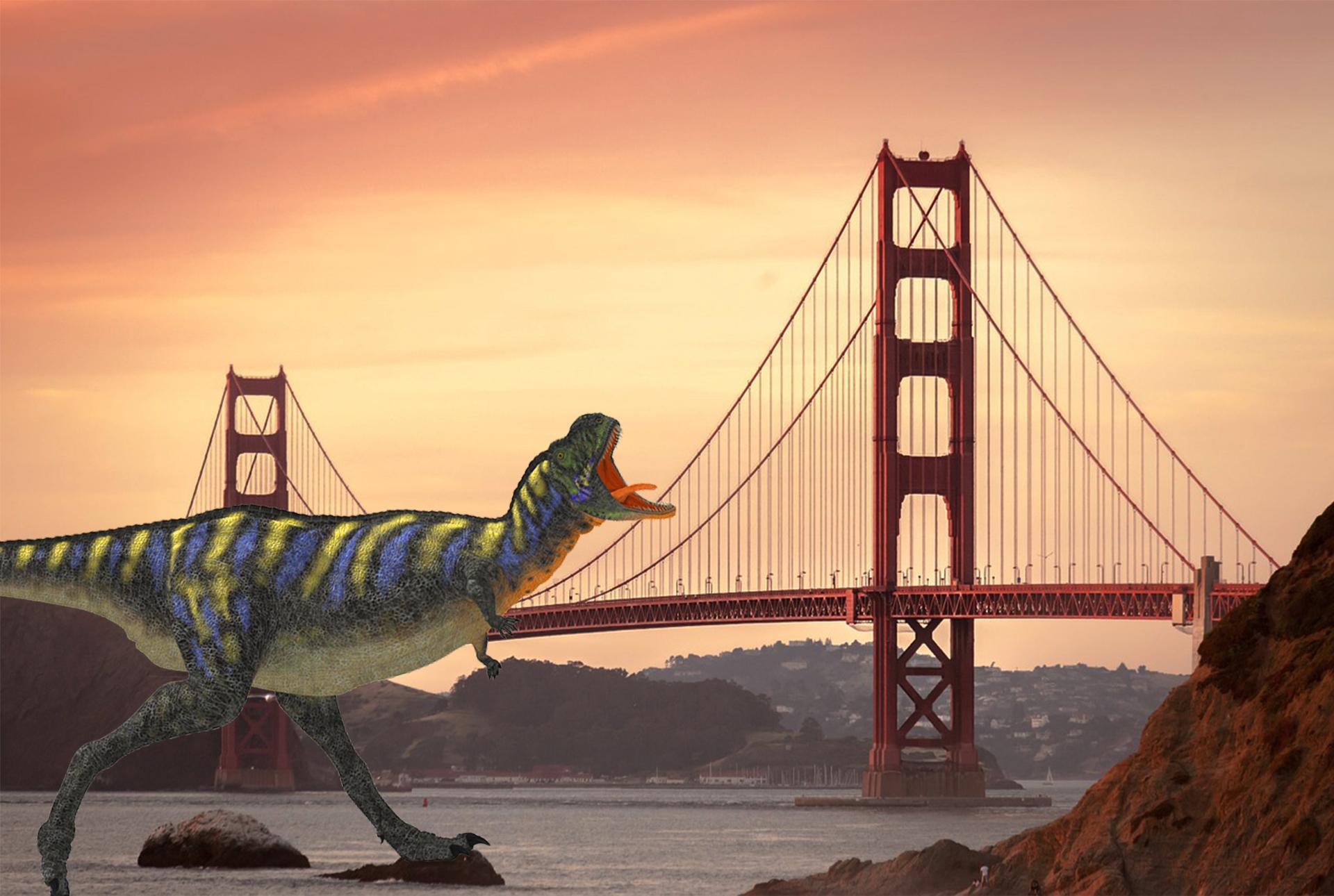 How was this photo altered?Why do you think it was altered? What was the person who altered it trying to accomplish?Example 4: DirectionsWork with your group to analyze the photograph on this page. Then answer the questions below.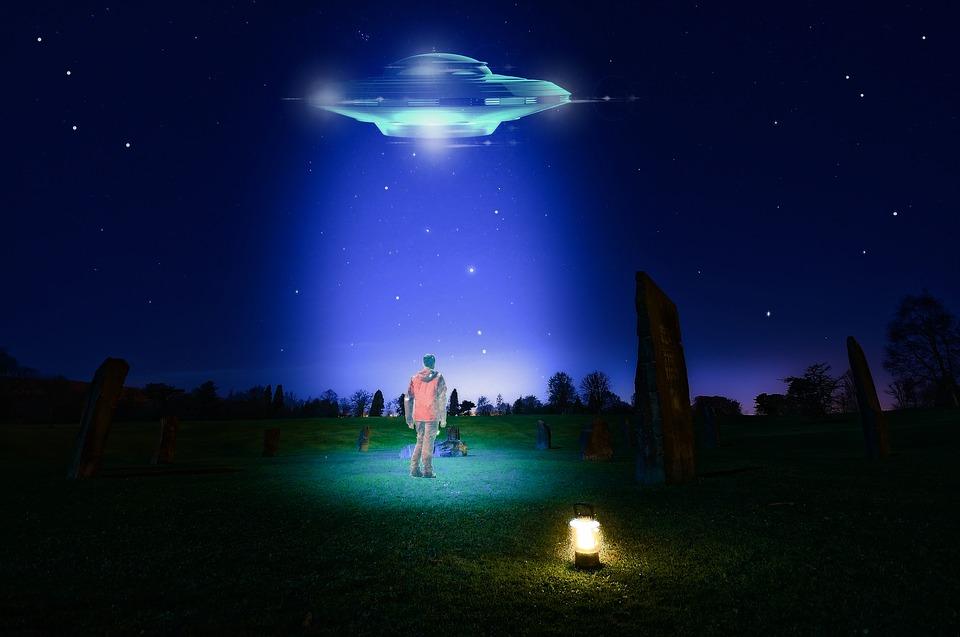 How was this photo altered?Why do you think it was altered? What was the person who altered it trying to accomplish?